State Support Team 4
2016 – 2017
The Lake/Geauga County Autism 
Support Group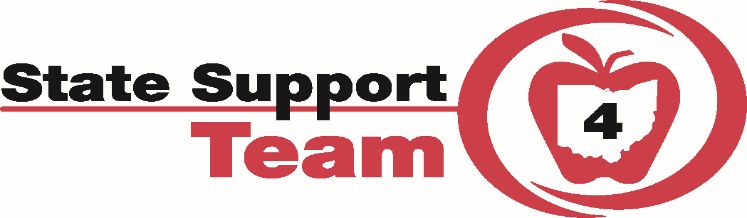 